19. 11. 2020, 8. hodina, 8. zápis17. listopadu = Den boje za svobodu a demokracii a Mezinárodní den studentstvapřipomínáme si dvě důležité události:17. listopadu 1939  uzavření českých vysokých škol nacisty 17. listopadu 1989  Sametová revolucetyto události jsou důležité i pro nás = pro studenty oboru Čeština v komunikaci neslyšících náš obor  partnerský pohled na neslyšící – za socialismu byly myšlenky a filozofie úplně jiné  náš obor/ústav mohl vzniknout až po revoluci v r. 1989 před Sametovou revolucí:neslyšící lidé, kteří absolvovali ZŠ pro neslyšící nebo ZŠ pro žáky se zbytky sluchu, nemohli studovat na vysokých školách (ani na středních školách s maturitou),ve vzdělávání se nemohl používat znakový jazyka samozřejmě se znakový jazyk nemohl ani zkoumat,o „existenci kultury, historie a komunity Neslyšících“ nikdo nevěděl.Demokratické změny po r. 1989  Čeština v komunikaci neslyšících, emancipace komunity Neslyšících…14.–15. listopadu 2020 – festival Open House Worldwide za ČR – 3 památky – spolupráce se studenty ČNES  překlad do mezinárodního znakového systému památky:Tančící dům – překlad Marie Mašláňová kostel Nejsvětějšího srdce Páně (Vinohrady) – překlad Lenka SagulováKongresové centrum – překlad Anna Pangrácová ostatní země pouze anglické titulky – ČR překlad do MZS – jako první a jediní!bohužel není k dispozici záznamhttps://www.openhouseworldwide.org/Noc vědcůletošní ročník proběhne online téma: Člověk a robotzahájení 27. listopadumnoho videí (asi 55) tlumočeno do znakového jazyka (spolupráce s Ústavem jazyků a komunikace neslyšících)ÚJKN – příspěvek o robotu v českém jazyce, slovenštině a českém znakovém jazycemůžeme sledovat, jakým způsobem budou videa zveřejňována – v případě, že by se nám něco nezdálo, můžeme se ozvat dr. Hudákové nebo dr. Hynkové Dingové https://www.nocvedcu.cz/Moodle – oddíl Novinky, aktuality, zajímavosti – tento oddíl bychom měli sledovat – najdeme zde zajímavé články, informace a úkoly našich starších spolužáků, ale také velmi zajímavé příspěvky, které tam přidáváme myCo jsme dělali minule?dokončení prezentace Opakování z 1. ročníkuDomácí úkoly z minulé hodiny: Tvorba časové osy prostřednictvím https://www.timixi.com/. Aktualizace tabulky „co jsem věděl/a, co jsem se nově dozvěděl/a, čemu stále nerozumím“.Proč tyto úkoly děláme?abychom si ujasnili a v hlavě srovnali všechny informace  abychom si uvědomili souvislosti a taky abychom přišli na to, čemu nerozumímeu úkolů sledovat komentáře od dr. HudákovéCo jsme dělali v této hodině – práce ve skupinách:Časové osykaždý jsme osu udělali trochu jinak  pro každého z nás je důležitého něco jiného, každý jsme jiný, každý jsme si pro tvorbu časové osy vybrali jiné „téma“problém se sdílením os  fungovalo sdílení přes emails osami se dá dále různě pracovat – např. vytvořit kvíz nebo stáhnout osu ve formátu PDFněkteří studenti se přihlásili, že by se chtěli podívat na osy ostatních spolužáků  osy si můžeme navzájem nasdílet e-mailové adresy studentů, kteří o osy stojí – viz email od dr. Hudákové z 20. 11.Padlet – Čemu jsme nerozuměli v minulých hodinách? Plus otázky k zamyšlení k tomu, co jsme dělali v minulých hodináchodkaz najdeme v Moodlu téma: Pohledy na hluchotu a jejich vliv na vzdělávání neslyšícíchkaždý lísteček je možné okomentovat  diskuse se spolužáky 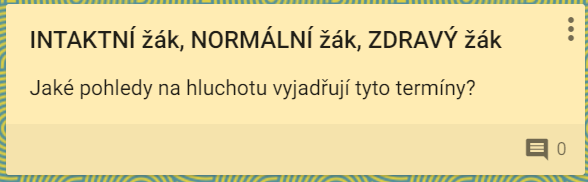 Otázka od studenta: Co znamená termín INTAKTNÍ ŽÁK?intaktní = nedotčený, nezávadový, bez poruchy, nepoškozený (zdroj: https://slovnik-cizich-slov.abz.cz/web.php/slovo/intaktni) medicínský pohled na hluchotu „odborná speciálně pedagogická společnost“ si myslí, že je to neutrální a korektní výraz – podle definice to ale neutrální termín není!  přemýšlet o tom, co říkáme, jaké termíny používáme, „nepapouškovat“, co říkají „odborníci“Otázka od studenta: Jaké termíny by se tedy měly používat?to, jak o něčem mluvíme a jaké termíny používáme  ukazuje to, co máme v hlavě = z jakého pohledu se na věc dívámeje vůbec potřeba univerzální označení, když je každý člověk jiný a jedinečný?  takové označení je potřeba pouze občas, v určitých jasně vymezených situacích  musíme uvažovat, zda je opravdu nutné ho používat pro každého člověka bude správný jiný termín – zaleží na pohledu a na okolnostech použití každého konkrétního termínuv pracích studentů se často objevuje věta: „Na sluchově postižené mám kulturně-lingvistický pohled.“  kulturně-lingvistický pohled a termín sluchově postižení jsou v rozporuneměli bychom psát a říkat to, co si myslíme, že chce slyšet vyučující – měli bychom se řídit tím, jaký máme na danou věc pohled/názor, měli bychom říkat, co si opravdu myslímena příští týden bychom měli mít jasno v tom, co jsme dělali doteď  rozumět vztahům mezi pohledy na hluchotu, přístupy k neslyšícím lidem a přístupy ke vzdělávání neslyšících dětí, žáků a studentůÚkol 1: viz Moodle – oddíl 8. týden: 16. listopad - 22. listopad 2020  Domácí úkol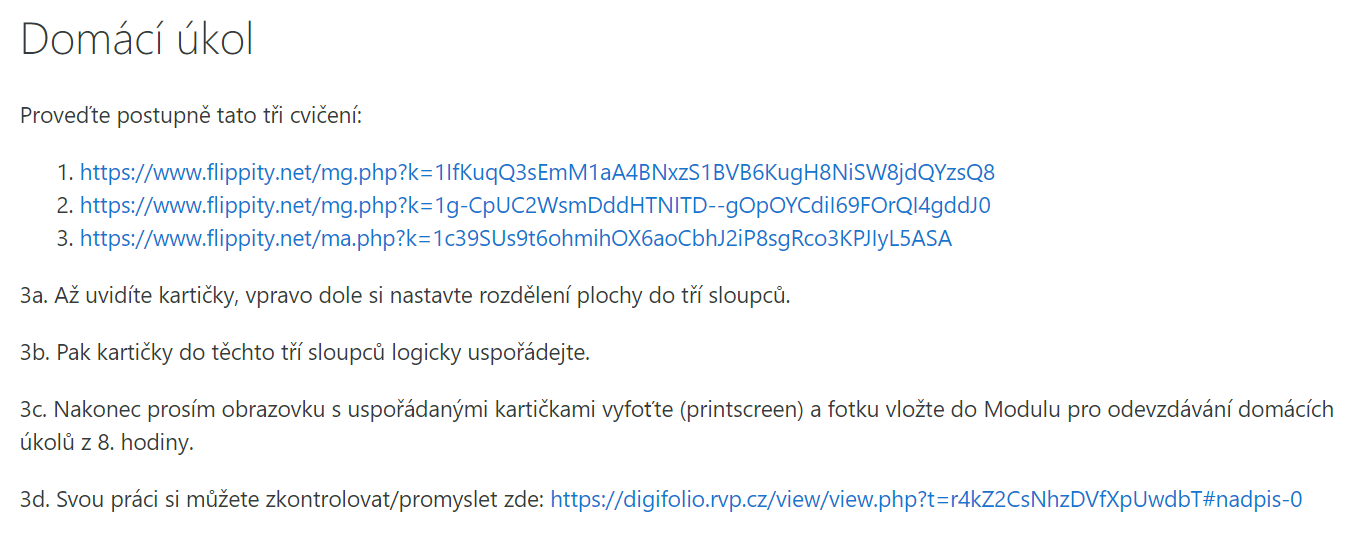 odevzdat do Modul pro odevzdávání domácích úkolů (= fotek obrazovky) s logicky uspořádanými kartičkami